Система учета планируемых результатов освоения основной образовательной программы с использованием ИКТ-технологий как фактор повышения качества образованияЛ.М. Галоян директор МБОУ СОШ № 18В.А. Исаенко зам. директора МБОУ СОШ № 18Существенной особенностью федеральных государственных образовательных стандартов общего образования является наличие раздела «Планируемые результаты освоения основной образовательной программы». Достижение обозначенных результатов является одним из признаков качественного образования. Новый стандарт является стандартом результата, поэтому ключевым моментом его внедрения является построение системы оценки достижений учащихся, системы педагогической диагностики как предметных, так и метапредметных результатов. Естественно, что в данных условиях на первое место выходят такие компетенции педагогов, как диагностические и проектировочные.К сожалению, система педагогического образования не имеет на сегодняшний день достаточно надежных механизмов формирования этих компетенций, а опыт изучения деятельности практических педагогов показывает, что диагностические компетенции развиты у них крайне слабо, что существенно снижает эффективность решения педагогических задач. К тому же сегодня не существует институализированных на федеральном и региональном уровнях методик и инструментов, с помощью которых можно было бы проводить диагностику, соответствующую требования ФГОС, у педагогов нет достаточно четких ориентиров для построения образовательного процесса, оценки его эффективности. Кроме того, задаваемая в ФГОС «плюсовая» шкала оценки широко не применяется, так как установленные правилами и инструкциями формы учета успеваемости учащихся пока не изменены. Налицо противоречие: ФГОС требует обязательной оценки планируемых результатов, при этом инструменты оценки этих результатов прописаны недостаточно полно, а система учета результатов нормативно не оформлена, системы работы по освоению учителями новых способов и форм оценивания не предложено.«Создания модели системы учета планируемых результатов освоения основной образовательной программы основного общего образования», стал инновационным проектом МБОУ СОШ № 18Существенным аспектом планируемого проекта является особое внимание к развитию диагностических умений педагогов. В системе образования происходит переход профессионального педагогического мышления с концептуального на диагностический уровень, что предполагает принятие решения педагогом с большей опорой на результаты диагностики, а не на абстрактные методические рекомендации, которые не учитывают региональную и местную специфику. Данная тенденция четко прослеживается в федеральных государственных образовательных стандартах и в профессиональном стандарте педагога. Для перехода на диагностический уровень мышления педагог должен иметь инструменты, с помощью которых он сможет зафиксировать и оценить педагогическую ситуацию. Построение таких инструментов в современных условиях невозможно без применения ИКТ-средств. Инновационный педагогический проект в области управления и педагогики предполагает разработку определенной технологии, которая может быть тиражируема в другие школы района и края. Каких результатов мы достигли в ходе реализации проекта, и с какими столкнулись трудностями?Прежде всего, следует отметить, что участие в проекте позволило многим педагогам обучиться созданию и применению разнообразных инструментов учета достижений учащихся. Проведенные семинары, совещания, обсуждения, а также практика проектирования контрольных диагностических работ оказались мощнейшим средством повышения квалификации. Учителя не просто научились сами составлять валидные и надежные работы, но и проектировать образовательный процесс в соответствии с требованиями ФГОС. В ходе творческих дискуссий была создана единая схема внутришкольной контрольной работы. Конечно, эта схема не может претендовать на особую оригинальность, но для нас более важным явилось то, что она была предложена и тщательно отработана учителями, каждый из которых теперь имеет четкое представление о том, какое задание на какой планируемый результат нацелено. Важным явилось также то, что мы смогли учесть и спланировать диагностику некоторых универсальных учебных действий (особенно познавательных). Такой подход к организации труда педагогов серьезно отразился на качестве образовательного процесса: в классах, участвующих в проекте, повысились успеваемость, заинтересованность результатами обучения. Так, например, серьезно повысилось качество знаний.Вторым важным достижением явилось то, что администрация школы получила соответствующий требованиям ФГОС реальный инструмент учета и контроля планируемых результатов, а также средство внутреннего мониторинга эффективности учебной работы. Составленный график проведения КДР, а также система анализа этих работ позволяет гибко и обоснованно корректировать учебный процесс. Практика создания КДР показала необходимость тесного сотрудничества учителей разных предметов для координации действий и разработки единых требований к методологии и методике проведения таких работ. Наш коллектив тщательно обсуждал предлагаемые планы проектов КДР, а потом тексты самих работ анализировались и корректировались проектной командой. В результате в течение марта 2016 года были разработаны и проведены контрольные диагностические работы в 9 классах по предметам: математике, химии, обществознанию, информатике. По результатам проведенных работ был сделан анализ и проведены рабочие совещания, на которых педагоги объясняли полученные результаты и предлагали план дальнейших действий. Кратко результаты такого анализа по математике представлены в предлагаемых вашему вниманию таблицах.         Работа состоит из трех модулей: А, В, С.Ответы к заданиям модуля «А» и «В» является число, за правильно выполненное задание 1 балл. Модуль «С» предусматривает подробное решение. За каждое правильно выполненное задание модуля «С»  2 балла.           Модуль «А» диагностируют планируемые результаты на базовом уровне. При проверке базовой математической компетенции, обучающиеся должны продемонстрировать:Способность оперировать на базовом уровне понятием: арифметический квадратный корень;Способность оперировать на базовом уровне понятиями:  уравнение, корень уравнения.Таблица  позволяет наглядно увидеть уровень универсальных учебных действий класс на базовом уровне. В данном случае способность оперировать на базовом уровне понятием: арифметический квадратный корень показали 16 человек,   способность оперировать на базовом уровне понятиями:  уравнение, корень уравнения – 17 человек.         Модуль «В» и «С» содержит задания повышенного уровня, из различных разделов математики. Их назначение - дифференцировать хорошо успевающих школьников по уровням подготовки, выявить наиболее подготовленную часть школьников. Задания предполагают свободное владение материала курса и хороший уровень математической культуры. Таблица позволяет выявить возможности учащихся и подбирать развивающие задания, позволяющие развивать конкретные умения индивидуально в каждом классе.            Запуск данного проекта позволил администрации школы быстро, качественно анализировать и корректировать учебный процесс. Сводная таблица позволяет просмотреть разницу результатов по классам в параллели, отследить результаты по отдельному ученику, проследить динамику развития УУД и планируемых результатов. Результаты анализируются на семинарах и методических объединениях в целях установления причин несоответствия полученных данных с  планируемыми результатами, заложенными в ООП. Установление причин позволяет разработать методический материал для коррекции результатов. Кроме того, таблица дает возможность отследить результаты на двух уровнях «Ученик научится» и «Ученик получит возможность научиться». Результаты данного  проекта полезны  для совместных действий  родитель – учитель – ученик. Таблицы наглядно демонстрируют результат.Таким образом, ведение данных электронных таблиц представляет собой целостную систему учета и контроля формирования планируемых УУД, в которой одновременно и во взаимосвязи решается проблема классного и внутришкольного контроля. Исходя из концепции проекта целевыми группами реализации проекта могут быть классы как начального общего образования, так и основного общего образованияПриложение 1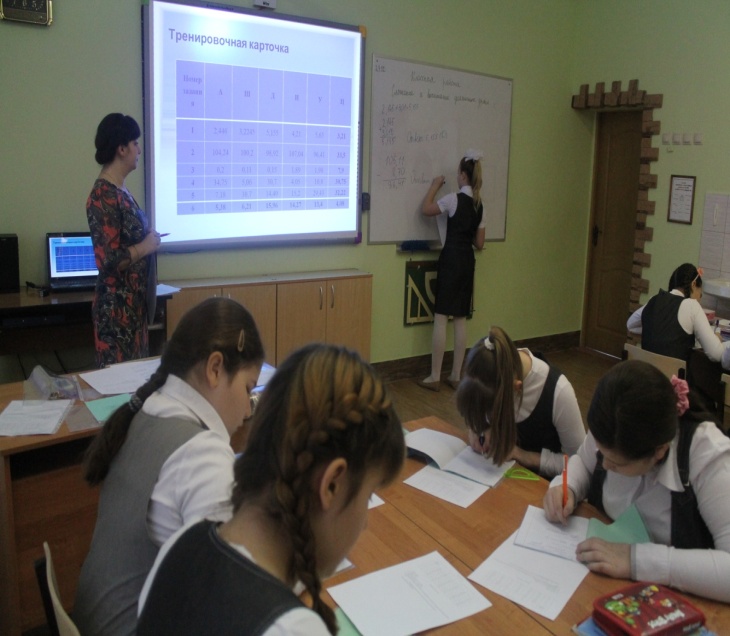 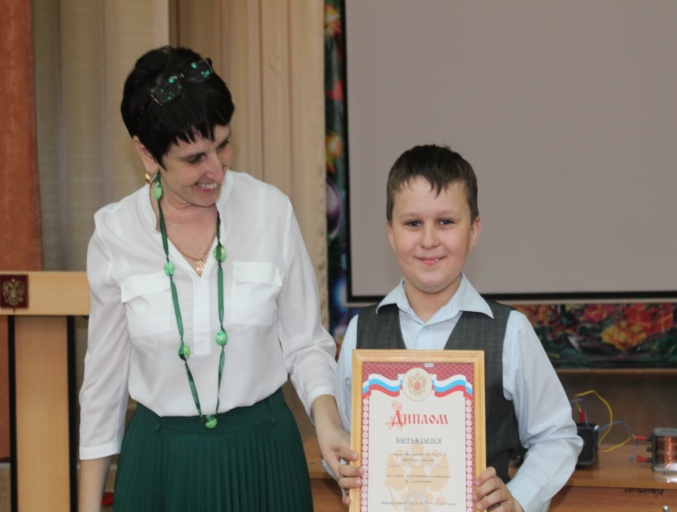 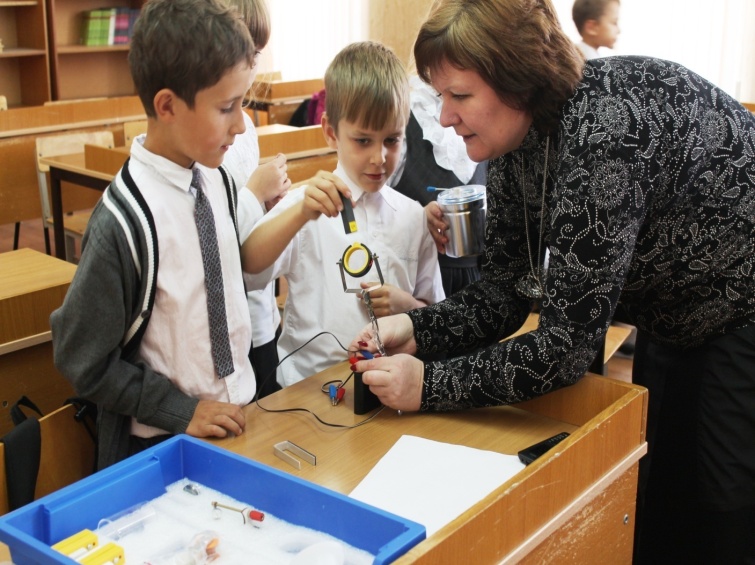 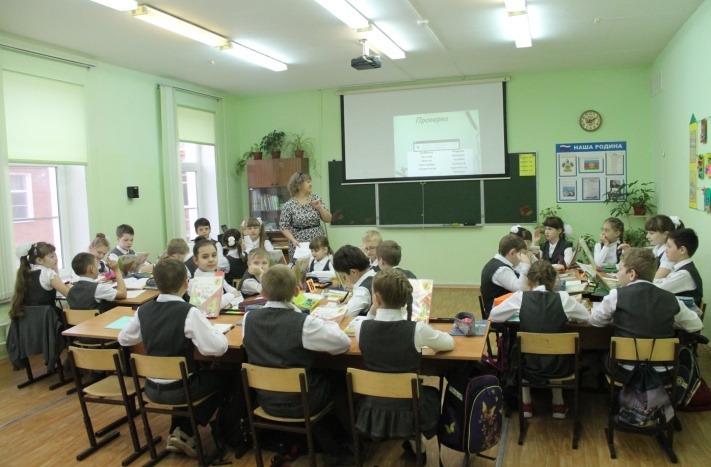 Учебный год1 четверть2 четверть2015 - 201651 %54 %2016 - 201756 %57 %